Муниципальное бюджетное дошкольное образовательноеучреждение «Детский сад комбинированного вида № 19 «Рябинка»Конспект НОД по экологии«Путешествие в лес»
(младшая  группа)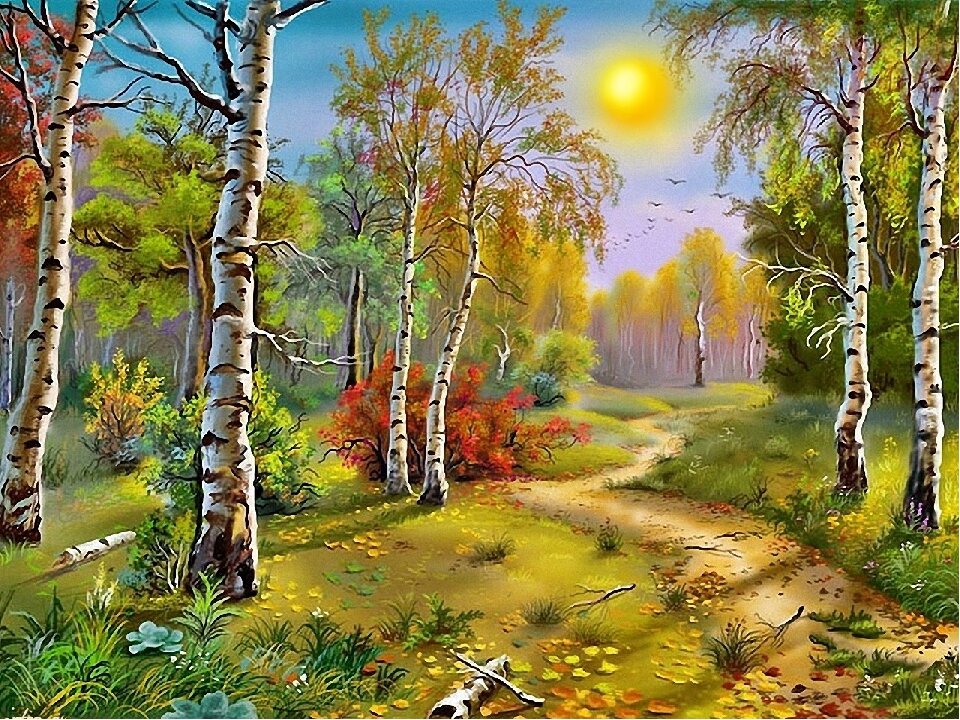                                                       Из опыта работы                                                                                 воспитателя Кунгуровой И.В.Цель: закреплять представление детей о диких животных (медведь, белка, заяц, лиса, волк, еж, их внешнем облике, питании, жилищах.Задачи: 1) образовательные: учить правильно называть детенышей диких зверей; повышать речевую активность детей; обогащать словарный запас (дикие животные, бурый, пушистый и др.); закреплять понятия «большой», «маленький»; 2) развивающие: развивать внимание, память детей, логическое мышление, наблюдательность; 3) воспитательные: воспитывать бережное отношение к природе. Оборудование: «волшебная» коробочка; картинки с изображением пищи для диких животных: малина, грибы, рыба, яблоко, мясо, морковка; искусственные елочки; мягкие игрушки: лиса, волк, медведь, заяц, ёж, белка; стульчики – «пеньки» (по количеству детей) ; картинки с изображением животных и их детенышей; плоскостная фигура ёлки; цветные картинки с изображением диких животных; мольберт.Ход занятия: 1. Организация начала занятия. (дети стоят полукругом на ковре) - Ребята, сегодня я предлагаю вам отправиться в путешествие в лес. Вы хотите отправиться в лес? Каких животных мы можем встретить в лесу? Как их можно назвать одним словом? (дикие животные). Правильно, в лесу живут дикие животные. - Посмотрите, какая красивая коробочка у меня есть, в ней лежат угощения для диких животных. Мы возьмём её с собой в лес. Итак, куда мы отправимся?- А для того, чтобы попасть в лес, нужно произнести волшебные слова: Покружись, повертись и в лесу очутись. - А сейчас вместе со мной (дети повторяют слова, кружатся) . 2. Основная часть. Беседа о животных и их жилищах.  (переходим на другой ковер, на котором стоит декорация с изображением леса, ёлочки, мягкие игрушки – дикие животные) . - Вот мы и в лесу. Посмотрите, как тут красиво… А вот и лесные жители встречают нас! - Данил, скажи, кто сидит на веточке елочки? (Белка). А как ты догадался, что это белка? Молодец! Аяна, скажи, кто сидит под маленькой елочкой? (заяц). Как ты узнала, что это заяц? Скажи, Никита, ты согласен с Яной в том, что это зайчик? Да, правильно, это зайчик. Алиса, кто стоит рядом с большой елкой? (медведь). Поднимите руки те, кто согласен с Алисой. Молодцы! Это медведь. Костя, скажи, кто сидит под большой елкой? (ёжик). Правильно, это ёжик. Саша, покажи, где у нас лисичка? Ребята, правильно показал Саша?  Скажи, Настя, кого из животных мы еще не назвали? (волка). А какой волк? Молодцы, ребята! - Все эти звери живут в лесу, лес – их общий дом, но у каждого животного есть свой домик. У лисы в лесу глухом есть нора – надежный дом. - Кто скажет, как называют домик лисы? (нора) Не страшны зимой метели белочке в дупле у ели. - Как называют домик для белки? Под кустами еж колючий собирает листья в кучу. - Где живет ёжик? (под кустом). Какое еще животное живет под кустом? (заяц) . - В берлоге мишка косолапый, до весны сосет он лапу. - Где живет мишка зимой? - А кто знает, как называют домик для волка? (волчье логово) . Игра «Детеныши животных»- Молодцы, ребята! Мы долго гуляли по лесу, устали, давайте сядем на пенечки (дети садятся на стульчики – «пеньки») . - У каждого животного есть маленькие детки – детёныши, давайте вспомним, как их называют? (Игра на мольберте)- Ребята, кто это? (заяц). Заяц большой, а маленькие? (зайчата). Правильно. А это кто? (лиса). Большая лиса, а маленькие? (лисята) . - Молодцы! Кто изображен на этой картинке? (медведь). Медведь какой? (большой, а его детеныши? (маленькие). Как их называют? (медвежата). А это кто? (белка). Белка и? (бельчата). Кто это? (волк). Он большой или маленький? А его детеныши? Как их называют? (бельчата). Кого из животных мы не назвали? (ёжика). Как называют его детёнышей? (ежата). Молодцы! Физминутка. - Дети, детёныши животных такие же маленькие, как и вы, и они так же любят играть. Давайте с вами встанем и немножко поиграем. Раз – присядка, два – присядка, Это заячья зарядка, а на три у нас прыжок, Начинай и ты, дружок!А бельчата, как проснутся, очень любят потянуться,Обязательно зевнуть, ну и хвостиком вильнуть.А волчата спинку выгнуть и легонечко припрыгнуть.Ну, а мишка косолапый, широко расставив лапы,То одну, то обе вместе, долго топчется на месте.Игра «Кто спрятался за деревом? »- Ребята, пока мы играли с вами, звери спрятались за ёлкой, давайте их поищем.(показываю животных, которые выглядывают из – за нарисованной елки) . - Ребята, кто это спрятался за елкой? (белка). Как вы догадались? А, может, это лиса? Лиса ведь тоже рыжая? (нет) Почему? (у белки на ушах кисточки, ест шишки). А это чей хвост? (волка). Как вы догадались? (серый). А зайчик ведь тоже серый. (у зайчика короткий хвост). А кто же это? (зайчик). Как узнали? (длинные уши, серый). А кто же этот зверь? (лиса). Как узнали? (пушистый рыжий хвост). А это кто? (ёжик). Как узнали? (колючки, вытянутая мордочка). Молодцы! А кто же это? (медведь). Как узнали? (большой, бурый). Умнички, ребятки! Всех зверей отыскали!Игра «Кто, что ест? »- Ну, вот, ребята, мы поиграли с лесными жителями, погуляли по лесу, пора нам возвращаться в детский сад, но на прощание, давайте угостим животных.(Раздаю картинки из коробочки)- Посмотрите внимательно на картинки. Что нарисовано на твоей картинке, Аяна? (малина). Кого из зверей ты хочешь угостить малиной? (медведя) (Дети относят картинки к мягким игрушкам)- Что у тебя на картинке, Никита? (рыба). Кто из зверей больше всего любит рыбу? (лиса). А у тебя, Алиса, что изображено? (яблоко). Какое животное носит яблочки на спинке? (ёжик). А что же на твоей картинке, Данил? (грибы). Кто заготавливает грибы на зиму? (белка). А что же любит зайчик? (морковку). У кого картинка с изображением моркови? Отнеси ее зайчику. А кого из животных мы еще не угостили? (волка). А чем питается волк? (мясом). Костя, угости волка мясом. Ну, вот всех животных угостили, ни про кого не забыли.- Ребята, , лесные жители тоже про нас не забыли и в благодарность оставили для нас угощение. Ну, а теперь, нам пора возвращаться в группу. Давайте попрощаемся с лесными жителями, скажем им «ДО СВИДАНИЯ! » 3. Итог занятия. - Для того, чтобы вернуться в группу, произнесем слова: «Покружись, повертись и в группе очутись»(Переходим на другой ковер) - Вам понравилось путешествие? А куда мы путешествовали? Кого из зверей мы встретили? Как их можно назвать одним словом? (дикие животные). Молодцы, ребята, вы сегодня очень хорошо отвечали, были внимательными. А сейчас, давайте попрощаемся с нашими гостями.